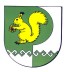 от 24 марта 2016 г. № 176О внесении изменений в постановление Администрации Моркинского муниципального района от 29.05.2015г. №462  В соответствии с Федеральным законом от 24.07.2007 №209-ФЗ «О развитии малого и среднего предпринимательства в Российской Федерации", Администрация Моркинского муниципального района постановляет:1. Внести в постановление Администрации Моркинского муниципального района от 29.05.2015г. №462 «О координационном совете по развитию малого и среднего предпринимательства в муниципальном образовании «Моркинский муниципальный район» следующие  изменения:- в приложении №1 «Состав координационного совета по развитию малого и среднего предпринимательства в муниципальном образовании «Моркинский муниципальный район»:ввести в состав координационного совета Иванову Ларису Леонидовну;вывести из состава координационного совета Рыбакову Полину Андреевну.- в приложении №2 «Положение о координационном совете по развитию малого и среднего предпринимательства в муниципальном образовании «Моркинский муниципальный район» раздел 3 дополнить пунктом 3.5 следующего содержания:«3.5. Рассматривает вопросы, связанные с формированием благоприятного инвестиционного климата, развитием на территории Моркинского муниципального района инвестиционной деятельности.» 2. Разместить настоящее постановление на официальном интернет-портале Республики Марий Эл раздел Администрации муниципального образования «Моркинкий муниципальный район».  3.  Контроль за исполнением настоящего постановления возложить на  заместителя главы Администрации Моркинского муниципального района  Тихонову А. М.Глава АдминистрацииМоркинского муниципального района                          С. Х. Григорьев  МОРКО МУНИЦИПАЛЬНЫЙ РАЙОН  АДМИНИСТРАЦИЙПУНЧАЛАДМИНИСТРАЦИЯМОРКИНСКОГО МУНИЦИПАЛЬНОГО  РАЙОНАПОСТАНОВЛЕНИЕ